附件参加培训人员报名表备注：请各单位汇总后，于6月15日前将报名表电子版发至省人社厅人力资源市场处jlshichangchu@163.com邮箱，拟定6月25日长春龙嘉机场集合，机票自行预订，具体航班如下：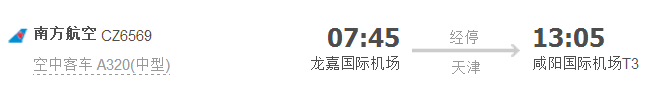 姓名性别民族年龄单位职务手机